Curriculum Vitae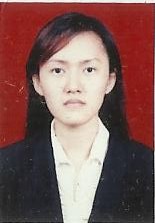 
Data Pribadi
Nama                         :Marina Fransisca
tempattanggallahir: Karawang,29Maret 1985
JenisKelamin: Perempuan
Agama                      : Kristen
Kewarganegaraan  : Indonesia
Alamat                  : perumahan, taman asri blok permata hoki no 22 rt 02 rw 05 pemalang jawatengahTelephon                  : 087764692395Email                          :evelyn.leticia@ymail.com

Education Background :
Bina Nusantara University(October 2003 – October 2007)Jenjang : Diploma 3Jurusan : KomputerisasiAkuntansiMajor    :  System Informasi
Basic Skill :
* KemampuanAkuntansidanAdministrasi (Accounting & Administration Skills) Journal printing & Calculation, Ledger, Project Data Updating, Salary Calculation, Petty Cash Payroll & Calculation, Inventory Controls)
* KemampuanKomputer (MS Word, MS Excel, MS PowerPoint, MS Access, MS Outlook dan Internet)

PengalamanKerja

* Bekerja di PT. Optik tunggal jakarta

Periode : Juni 2008– April 2009
Status : KaryawanKontrak
Posisi : HRD Absensi

Rincianpekerjaan :
- Input data absensi sesuai tanggal jam masuk- jam keluar
- Mempower/tenagakerjasesuaiperubahan/ perkembangannya- Schedule cuti karyawan, cuti, ijin, sakit atau masuk tanpa keterangan	- Melaporkan data absensi pada atasan dan untuk diserahkan pada bagian payroll
- Menyiapkan/membuat absensi karyawan khusus untuk bagian personalia dan humas- Membuat dan menyiapkan surat promosi dan mutasi- Membuat/menyiapkan surat pernyataan pengunduran diri karyawan/PHK* Bekerja di PT. Chang bo indonesia (PT. Bukyung shoes manufacturers)

Periode : Juni 2009 – Januari 2010
   Status : KaryawanKontrak
Posisi : Administrasi warehause(bag. Gudang)

Rincianpekerjaan :- Input barang raw material - Mengontrol pemasukan raw material dari supplier.- Mengontrol permintaan raw material ke produksi yang tersedia di warehouse melalui   inventory- Menjaga dan monitoring stok Inventory raw material warehouse   ( minimum dan  maksimum).- Membuat laporan stok dan aging raw material mingguan.Hal : lamaran pekerjaanKepada Yth.,Bpk/Ibu personaliaPT BMRDengan hormat,Saya yang bertandatangan di bawah ini :Nama 			:	Marina FransiscaTempat, Tgl. Lahir		:	Karawang, 29 Maret 1985Alamat			:	Perumahan taman asri blok permata hoki no 22 rt02 rw05 pemalang jawatengahNo. Telp/Hp			:	087764692395Pendidikan			:	D3 Komputer Akuntansi		Berdasarkan info, saya bermaksud mengajukan lamaran kerja pada perusahaan yang Bapak/Ibu pimpin untuk menepati posisi sebagai karyawan. Dengan bekal kemampuan yang saya miliki diantaranya mampu mengoperasikan komputer, Microsoft Word,Exel dan lain-lain. Saya dapat bekerja keras, rajin dan jujur, dapat bekerja secara mandiri maupun tim.Demikian surat permohonan pekerjaan ini saya buat dengan sebenar-benarnya. Besar harapan saya untuk dapat diterima di perusahaan yang Bapak / Ibu pimpin. Atas perhatiannya saya ucapkan terima kasih. Marina fransisca1991 - 1997
1997 - 2000
2000 - 2003
: SD Negri 8, Cikampek
: SMP Negri 2, Cikampek
: SMA YosSudarso, Karawang
